		 호산나 찬양대 지원서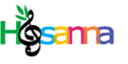 *호산나 찬양대는 주일 오전10시를 섬깁니다. 연습시간: 주일 오전7:50~9:30, 오후 12:00~1:40*입대 후 3개월 동안 90% 이상 출석하여야 정대원 임명을 받습니다.*입대 후 부득이한 사정이 없는 한, 3년 이상의 찬양사역을 원칙으로 합니다.*지원서 내용을 상세히 작성하여 조종수총무(hosanna_cmn@naver.com)에게 접수하시면됩니다. 이 름지원파트사진생년월일    년   월   일 (양,음)   만  세    년   월   일 (양,음)   만  세    년   월   일 (양,음)   만  세    년   월   일 (양,음)   만  세사진연락처(휴대전화)(휴대전화)(휴대전화)(휴대전화)사진(집)(직장)사진e-mail사진집주소사진집주소사진직장(학교)직위(전공)직위(전공)신 급유아세례.  입교.  세례년유아세례.  입교.  세례년세례 받은교회사랑의교회등록일    년   월   일      년   월   일  가족 교회출석 내용본 교회 출석:타 교회 출석:본 교회 출석:타 교회 출석:받은훈련 새가족반, 성경대학, 전도폭발( 단계), 제자훈련, 사역훈련 *현재 훈련 중 (전도폭발, 제자훈련, 사역훈련) 새가족반, 성경대학, 전도폭발( 단계), 제자훈련, 사역훈련 *현재 훈련 중 (전도폭발, 제자훈련, 사역훈련) 새가족반, 성경대학, 전도폭발( 단계), 제자훈련, 사역훈련 *현재 훈련 중 (전도폭발, 제자훈련, 사역훈련) 새가족반, 성경대학, 전도폭발( 단계), 제자훈련, 사역훈련 *현재 훈련 중 (전도폭발, 제자훈련, 사역훈련) 새가족반, 성경대학, 전도폭발( 단계), 제자훈련, 사역훈련 *현재 훈련 중 (전도폭발, 제자훈련, 사역훈련)다락방 출석다락방 이름:                   순장: 출석다락방 이름:                   순장: 출석다락방 이름:                   순장: 출석다락방 이름:                   순장: 출석다락방 이름:                   순장:찬양대경력추천자추천자와 관계추천자와 관계최종학력전공전공자기소개 및 지원동기 : 자기소개 및 지원동기 : 자기소개 및 지원동기 : 자기소개 및 지원동기 : 자기소개 및 지원동기 : 자기소개 및 지원동기 : 